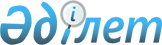 Қазақстан Республикасы Үкіметінің 2001 жылғы 3 сәуірдегі N 440 қаулысына өзгеріс енгізу туралыҚазақстан Республикасы Үкіметінің қаулысы 2001 жылғы 16 шілде N 962

      2000 жылғы егіннің астығын сатып алуға бөлінген ақшалай қаражаттың республикалық бюджетке уақтылы қайтарылуын қамтамасыз ету мақсатында Қазақстан Республикасының Үкіметі қаулы етеді:      1. "Астықтың ішкі рыногын тұрақтандыру жөніндегі шаралар туралы" Қазақстан Республикасы Үкіметінің 2001 жылғы 3 сәуірдегі N 440  P010440_қаулысына мынадай өзгеріс енгізілсін:      1-тармақта "150 000 (бір жүз елу мың)" деген сөздер "120 000 (бір жүз жиырма мың) тоннаға дейінгі" деген сөздермен ауыстырылсын.      2. Осы қаулы қол қойылған күнінен бастап күшіне енеді.      Қазақстан Республикасының          Премьер-Министрі      Мамандар:       Қасымбеков Б.А.        Икебаева Ә.Ж. 
					© 2012. Қазақстан Республикасы Әділет министрлігінің «Қазақстан Республикасының Заңнама және құқықтық ақпарат институты» ШЖҚ РМК
				